	Vadovaudamasi Lietuvos Respublikos vietos savivaldos įstatymo 6 straipsnio 6 ir 7 punktais, Lietuvos Respublikos valstybės ir savivaldybių turto valdymo, naudojimo ir disponavimo juo įstatymo 6 straipsnio 2 punktu ir 20 straipsnio 1 dalies 4 punktu, atsižvelgdama į Lietuvos Respublikos švietimo ir mokslo ministerijos 2017 m. gegužės 5 d. raštą Nr. SR-2028 „Dėl mokyklinio autobuso“, Pagėgių savivaldybės taryba n u s p r e n d ž i a:	1. Sutikti perimti Pagėgių savivaldybės nuosavybėn savarankiškosioms funkcijoms įgyvendinti valstybei nuosavybės teise priklausantį ir šiuo metu Švietimo ir mokslo ministerijos patikėjimo teise valdomą mokyklinį M2 klasės autobusą IVECO DAILY 50C15, kurio įsigijimo (likutinė) vertė  − 35485,67 eurai.	2. Perduoti sprendimo 1 punkte nurodytą turtą, jį perėmus savivaldybės nuosavybėn, Stoniškių pagrindinei mokyklai valdyti patikėjimo teise.	3. Įgalioti Pagėgių savivaldybės administracijos direktorių savivaldybės vardu pasirašyti sprendimo 1 punkte nurodyto turto priėmimo ir perdavimo aktą.	4. Sprendimą paskelbti Teisės aktų registre ir Pagėgių savivaldybės interneto svetainėje www.pagegiai.lt.	Šis sprendimas gali būti skundžiamas Lietuvos Respublikos administracinių bylų teisenos įstatymo nustatyta tvarka.SUDERINTA:Administracijos direktorė                                                                             Dainora ButvydienėBendrojo ir juridinio skyriaus vyriausiasis specialistas                               Valdas VytuvisKalbos ir archyvo tvarkytoja                                                                        Laimutė MickevičienėParengė Laimutė Šegždienė,Turto valdymo skyriaus vedėjaPagėgių savivaldybės tarybosveiklos reglamento2 priedasSPRENDIMO PROJEKTO „DĖL MOKYKLINIO AUTOBUSO PERĖMIMO PAGĖGIŲ SAVIVALDYBĖS NUOSAVYBĖN IR JO PERDAVIMO VALDYTI, NAUDOTI IR DISPONUOTI PATIKĖJIMO TEISE“AIŠKINAMASIS RAŠTAS2017-05-08	1. Parengto projekto tikslai ir uždaviniai: Perimti Savivaldybės nuosavybėn iš Lietuvos Respublikos švietimo ir mokslo ministerijos savarankiškosioms funkcijoms įgyvendinti valstybei nuosavybės teise priklausantį turtą. Perimtą turtą perduoti Pagėgių savivaldybės Stoniškių pagrindinei mokyklai.      	2. Kaip šiuo metu yra sureguliuoti projekte aptarti klausimai: Lietuvos Respublikos švietimo ir mokslo ministerija 2017 m. gegužės 5 d. raštu Nr. SR-2028 “Dėl mokyklinio autobuso” kreipėsi į Pagėgių savivaldybę su prašymu sutikti priimti Savivaldybės nuosavybėn šio sprendimo projekte nurodytą šiuo metu valstybei nuosavybės teise priklausantį turtą.       	Lietuvos Respublikos švietimo ir mokslo ministerija, įgyvendindama Mokyklų aprūpinimo geltonaisiais autobusais 2013-2017 metų programą, patvirtintą Lietuvos Respublikos švietimo ir mokslo ministro įsakymu Nr. V-955, 2017 metais nupirko M2 klasės autobusų "Iveco Daily 50C15", kurie bus perduoti mokykloms.     	3. Kokių teigiamų rezultatų laukiama: mokyklinis autobusas bus perduotas Stoniškių pagrindinei mokyklai vaikų pavežėjimui.    	4. Galimos neigiamos priimto projekto pasekmės ir kokių priemonių reikėtų imtis, kad tokių pasekmių būtų išvengta:  priėmus sprendimą neigiamų pasekmių nenumatoma.     	5. Kokius galiojančius aktus (tarybos, mero, savivaldybės administracijos direktoriaus) reikėtų pakeisti ir panaikinti, priėmus sprendimą pagal teikiamą projektą.    	 6. Jeigu priimtam sprendimui reikės kito tarybos sprendimo, mero potvarkio ar administracijos direktoriaus įsakymo, kas ir kada juos turėtų parengs: Pagėgių savivaldybės administracijos Turto valdymo skyrius.    	7. Ar reikalinga atlikti sprendimo projekto antikorupcinį vertinimą: nereikalinga.    	8. Sprendimo vykdytojai ir įvykdymo terminai, lėšų, reikalingų sprendimui įgyvendinti, poreikis (jeigu tai numatoma – derinti su Finansų skyriumi): Savivaldybės administracija.     	9. Projekto rengimo metu gauti specialistų vertinimai ir išvados, ekonominiai apskaičiavimai (sąmatos)  ir konkretūs finansavimo šaltiniai: valstybės biudžeto lėšos.           	10. Projekto rengėjas ar rengėjų grupė. Turto valdymo skyriaus vedėja Laimutė Šegždienė, tel. 8 441 70412.       	11. Kiti, rengėjo nuomone,  reikalingi pagrindimai ir paaiškinimai: projektas parengtas vadovaujantis Lietuvos Respublikos valstybės ir savivaldybių turto valdymo, naudojimo ir disponavimo juo įstatymo 6 straipsnio 2 punktu, valstybės turtas savivaldybės nuosavybėn perduodamas savarankiškosioms funkcijoms vykdyti pagal Vyriausybės nutarimą, esant Savivaldybės tarybos sutikimui.Turto valdymo skyriaus vedėja                                                                          Laimutė Šegždienė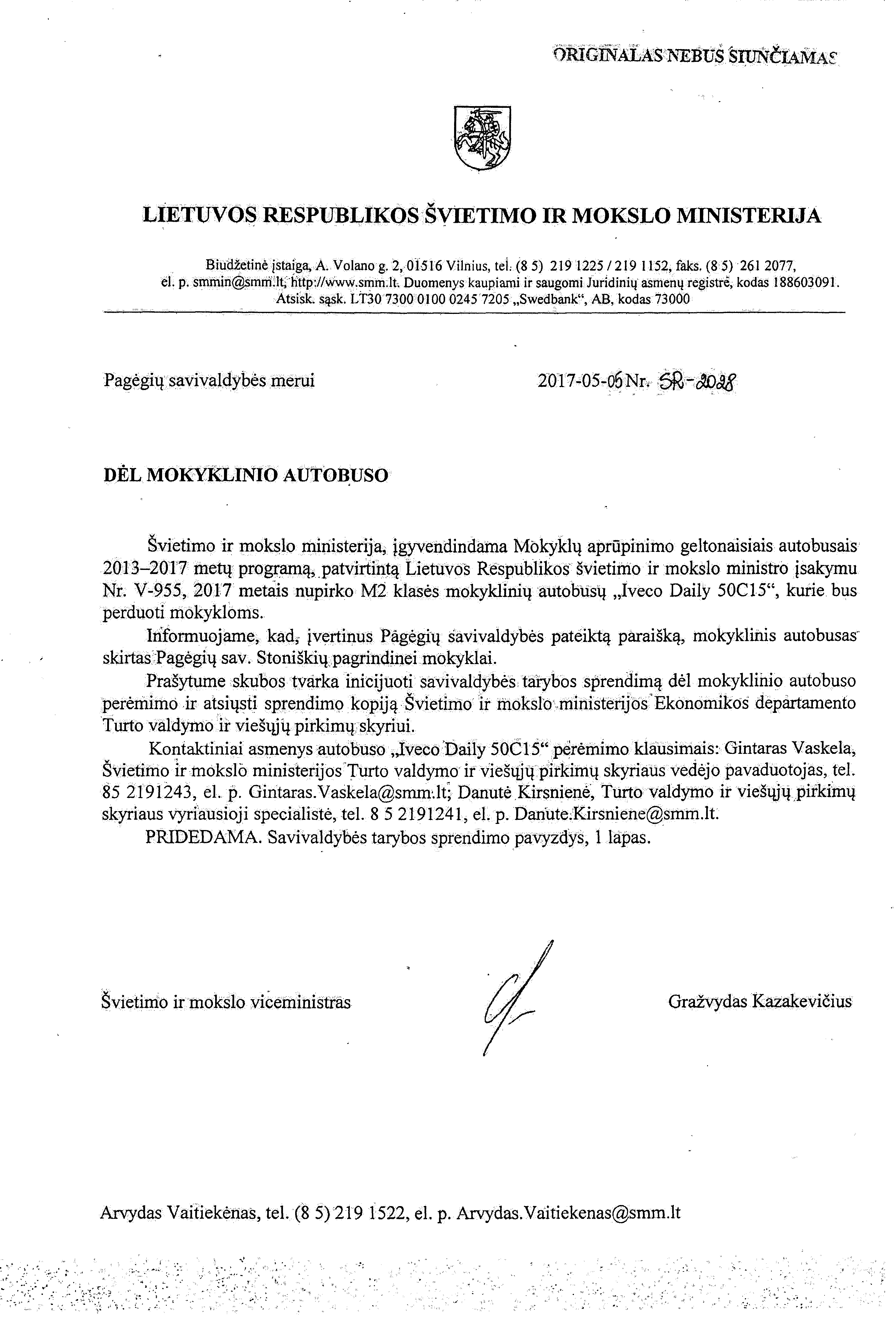 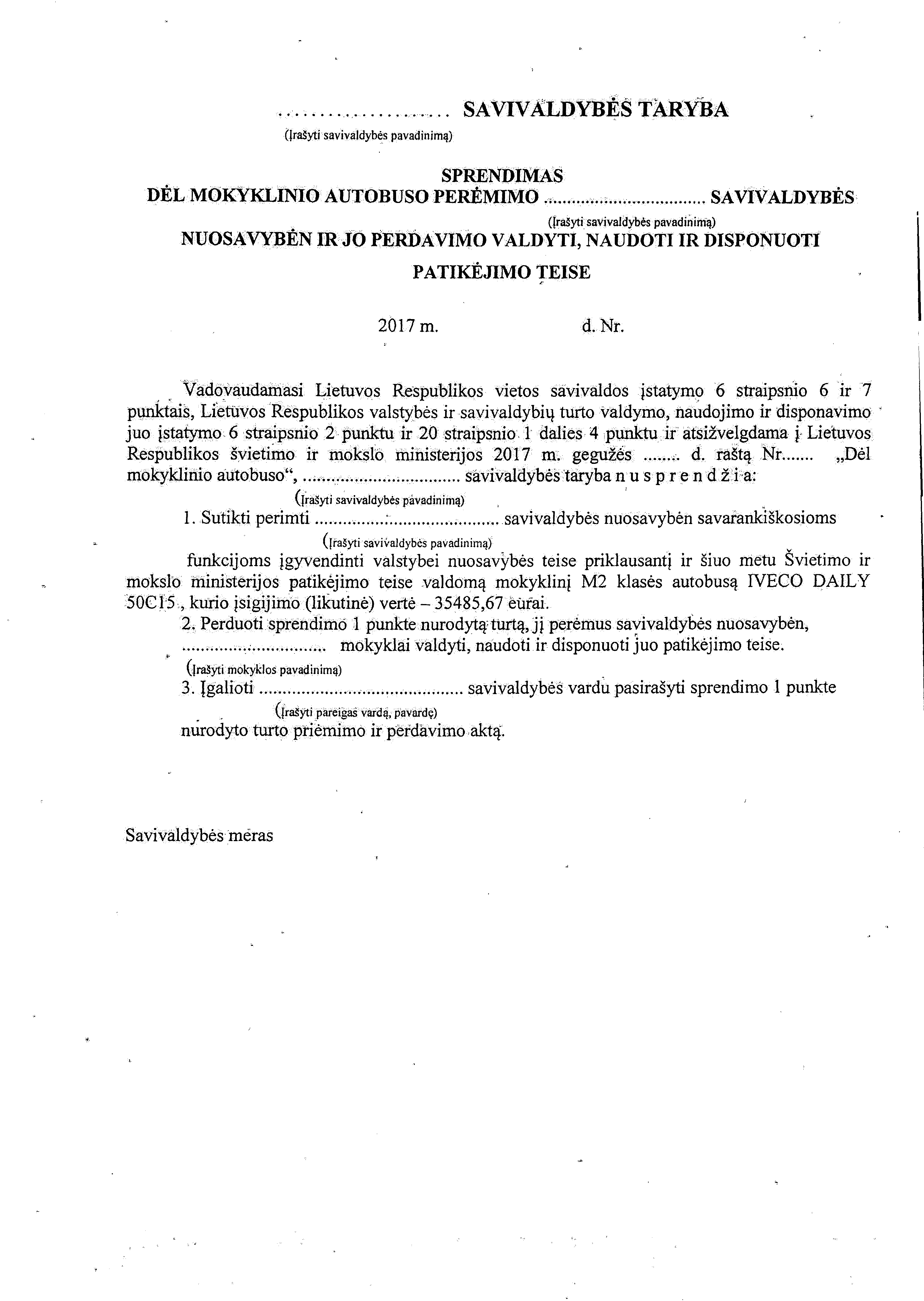                                                                                                            Projektas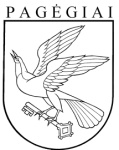 Pagėgių savivaldybės tarybasprendimasdėl MOKYKLINIO AUTOBUSO PERĖMIMO PAGĖGIŲ SAVIVALDYBĖS NUOSAVYBĖN IR JO PERDAVIMO VALDYTI, NAUDOTI IR DISPONUOTI PATIKĖJIMO TEISE2017 m. gegužės 8 d. Nr. T1-89Pagėgiai